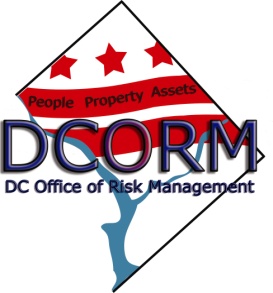 CERTIFICATE OF SERVICE I hereby certify that on September 4, 2015, a true and correct copy of the Affidavit of Earnings was mailed first-class, postage prepaid to:Claimant’s NameAddressCity, State Zip Code							 ___________________________________Claims Technician